Карта заказа типового шкафа УПАСК типа ШЭТ ВЧ-ЭКРА в соответствии с СТО 56947007-33.040.20.288-2019 «Типовые шкафы УПАСК»(версия 1.1)Выберите  требуемые позиции, или впишите необходимые параметры.Обращаем внимание, что для запуска в производство будут выбраны типовые значения параметров, если в карте заказа имеются незаполненные позиции.1. Выбор типоисполнения шкафа ШЭТ ВЧ-ЭКРА2. Архитектура построения ПС3. Число ключей для ввода и вывода отдельных направлений принимаемых команд4. Подключение ВЧ кабеля5. Выбор комплектации ЗИП* – по одному комплекту запасных блоков на один объект поставки.6. Параметры входного питания шкафа7. Параметры типового конструктива ШЭТ ВЧ** – для внесения корректировок в типовое исполнение, необходимо заполнить пункт 12 карты заказа.8. Параметры терминала УПАСК ВЧ* – требуется предварительное согласование с предприятием-изготовителем.9. Параметры Ethernet* – не более одной выбранной позиции.10. Аппаратная синхронизация внутренних часов терминала** – не более одной выбранной позиции;** – дополнительно устанавливается конвертер выбранного входного сигнала.11. Ссылки на комплект документации для выполнения типового шкафа12. Дополнительные требования и оборудование (впишите перечень изменений, которые необходимо внести в схему типового шкафа или укажите ссылку на документацию):13. Оперативное обозначение на двери (козырьке) шкафа14. Предприятие-изготовитель 15. Контактные данные лица, заполнившего карту заказаСогласовано: Приложение АДополнительное оборудованиеТаблица А.1 – Дополнительное оборудование в составе шкафа (при необходимости)Таблица А.2 – Дополнительное оборудование, поставляемое вне шкафа (при необходимости)Приложение БКлючи ввода и вывода направленияДополнительные сведения по ключам ввода и вывода направления:ОбъектОбъектОбъект(организация, ведомственная принадлежность)Наименование линииШифр ЭКРАШифр по СТОНаименованиеШЭЭ 253 0001ШЭТ ВЧ-16/00-4/0-040-ЭКРАПередатчик по ВЧ каналу связи на 16 командШЭЭ 253 0002ШЭТ ВЧ-32/00-4/0-040-ЭКРАПередатчик по ВЧ каналу связи на 32 командыШЭЭ 253 0003ШЭТ ВЧ-00/16-0/4-040-ЭКРАПриемник по ВЧ каналу связи на 16 командШЭЭ 253 0004ШЭТ ВЧ-00/32-0/4-040-ЭКРАПриемник по ВЧ каналу связи на 32 командыШЭЭ 253 0005ШЭТ ВЧ-16/16-2/2-040-ЭКРАПриемопередатчик по ВЧ каналу связи на 16 передаваемых и 16 принимаемых командШЭЭ 253 0005ШЭТ ВЧ-16/16-4/4-040-ЭКРАПриемопередатчик по ВЧ каналу связи на 16 передаваемых и 16 принимаемых командШЭЭ 253 0006ШЭТ ВЧ-32/32-4/4-040-ЭКРАПриемопередатчик по ВЧ каналу связи на 32 передаваемых и 32 принимаемых командI архитектураII архитектураIII архитектураКлючи не установлены8 ключей ввода и вывода направленийНапрямую к ВЧ оборудованию (типовое исполнение)Через коммутационную панельЧерез разделительный фильтрОтсутствует(типовое исполнение)ТерминалКомплект запасных блоков для терминала*Номинальное напряжение оперативного тока:Номинальное напряжение оперативного тока:Номинальное напряжение оперативного тока:Номинальное напряжение оперативного тока:Номинальное напряжение оперативного тока:Номинальное напряжение оперативного тока:=110 В=220 ВДругое ________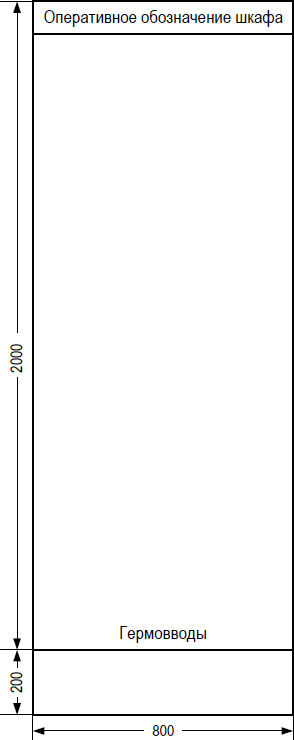 Параметры типового конструктива ШЭТ ВЧ-ЭКРА (I и II архитектура):конструктив ШМЭ (производства НПП «ЭКРА»);габаритные размеры каркаса шкафа (ШхГхВ) 800х600х2000 мм;высота цоколя 200 мм;козырек отсутствует;двухстороннее обслуживание;передняя дверь стеклянная;задняя дверь двухстворчатая;климатическое исполнение УХЛ4;группа механической прочности М40;пылевлагозащита корпуса IP54;цвет шкафа и козырька RAL 7035, цоколя RAL 9022.Параметры типового конструктива ШЭТ ВЧ-ЭКРА (III архитектура):конструктив ШМЭ (производства НПП «ЭКРА»);габаритные размеры каркаса шкафа (ШхГхВ) 800х600х2000 мм;высота цоколя 200 мм;козырек отсутствует;одностороннее обслуживание с поворотной рамой;передняя дверь стеклянная;климатическое исполнение УХЛ4;группа механической прочности М40;пылевлагозащита корпуса IP54;цвет шкафа и козырька RAL 7035, цоколя RAL 9022.Диапазон частот приема, кГцот _________ до _________ кГцот _________ до _________ кГцот _________ до _________ кГцот _________ до _________ кГцот _________ до _________ кГцот _________ до _________ кГцот _________ до _________ кГцДиапазон частот передачи, кГцот _________ до _________ кГцот _________ до _________ кГцот _________ до _________ кГцот _________ до _________ кГцот _________ до _________ кГцот _________ до _________ кГцот _________ до _________ кГцНоминальный импеданс ВЧ окончаний, Ом75 Ом150 ОмУправляющее напряжение команд ПРД, В110 В220 ВДругое ________Другое ________Другое ________Переприем команд нетRS422EthernetрелейныйТелемеханика (RS232)нетда (не более 200 бит/с)да (не более 200 бит/с)да (не более 200 бит/с)да (не более 200 бит/с)да (не более 200 бит/с)Тип аппаратуры противоположного конца ВЛЭКРАЭКРАЭКРАЭКРАЭКРАЭКРАЭКРАТип аппаратуры противоположного конца ВЛВЧТОВЧТОВЧТОВЧТОВЧТОВЧТОВЧТОТип аппаратуры противоположного конца ВЛАНКААНКААНКААНКААНКААНКААНКАТип аппаратуры противоположного конца ВЛдругой _______________________________*другой _______________________________*другой _______________________________*другой _______________________________*другой _______________________________*другой _______________________________*другой _______________________________*Параметры Ethernet терминалаПараметры Ethernet терминалаПараметры Ethernet терминалаПараметры Ethernet терминалаПараметры Ethernet терминалаПараметры Ethernet терминала2 оптических порта SFP (разъем LC) (типовое исполнение)Тип патч-кордов в шкафуТип патч-кордов в шкафу62,5/125 мкм (типовое исполнение)2 оптических порта SFP (разъем LC) (типовое исполнение)Тип патч-кордов в шкафуТип патч-кордов в шкафу50/125 мкм2 электрических порта (разъем RJ45)2 электрических порта (разъем RJ45)2 электрических порта (разъем RJ45)2 электрических порта (разъем RJ45)2 электрических порта (разъем RJ45)Резервирование портов*Резервирование портов*С контролем исправности каналов связи (типовое исполнение)С контролем исправности каналов связи (типовое исполнение)С контролем исправности каналов связи (типовое исполнение)Резервирование портов*Резервирование портов*PRPPRPPRPДифференциальная линия связи (витая пара)**Дифференциальная линия связи (витая пара)**Дифференциальная линия связи (витая пара)**IRIG-BВолоконно-оптическая линия связи**Волоконно-оптическая линия связи**Волоконно-оптическая линия связи**IRIG-BТип патч-корда в шкафуТип патч-корда в шкафу62,5/125 мкм (типовое исполнение)IRIG-BТип патч-корда в шкафуТип патч-корда в шкафу50/125 мкмIRIG-BДифференциальная линия связи (витая пара)**Дифференциальная линия связи (витая пара)**Дифференциальная линия связи (витая пара)**PPSВолоконно-оптическая линия связи**Волоконно-оптическая линия связи**Волоконно-оптическая линия связи**PPSТип патч-корда в шкафуТип патч-корда в шкафу62,5/125 мкм (типовое исполнение)PPSТип патч-корда в шкафуТип патч-корда в шкафу50/125 мкмPPSСинхроимпульс уровня 24В (типовое исполнение)Синхроимпульс уровня 24В (типовое исполнение)Синхроимпульс уровня 24В (типовое исполнение)PPSPTPPTPPTPPTPОтсутствует Отсутствует Отсутствует Отсутствует №Наименование документацииПредоставлениеСсылка и название документа1Структурные схемы сетевых подключений комплекса технических средств связи (внутришкафные и межшкафные информационные связи)Обязательно2Схемы питания комплекса технических средств связиОбязательно3Схемы внутренних соединений и подключений шкафа (принципиальные схемы)При наличии4Полные схемы (схемы с внешними привязками и подключениями к шкафу)При наличии5План ОПУ с расположением шкафовПри наличии6Кабельный журналПри наличииПозиция установки(по плану размещения)Диспетчерское наименованиеКод KKS** - универсальная система классификации и кодирования оборудования* - универсальная система классификации и кодирования оборудования* - универсальная система классификации и кодирования оборудованияООО НПП “ЭКРА”, Россия, 428020, Чувашская Республика, г. Чебоксары, пр. И. Яковлева, д. 3, помещение 541Организацияe-mail, телефон(Ф.И.О.)(Дата)(Подпись)ОрганизацияРуководитель(Ф.И.О.)(Дата)(Подпись)№Наименование оборудованияТипПроизводительКол-во№Наименование оборудованияТипПроизводительКол-во